Зарегистрировано в Минюсте России 21 декабря 2012 г. N 26269МИНИСТЕРСТВО ЗДРАВООХРАНЕНИЯ РОССИЙСКОЙ ФЕДЕРАЦИИПРИКАЗот 31 октября 2012 г. N 561нОБ УТВЕРЖДЕНИИ ПОРЯДКАОКАЗАНИЯ МЕДИЦИНСКОЙ ПОМОЩИ ПО ПРОФИЛЮ"ДЕТСКАЯ УРОЛОГИЯ-АНДРОЛОГИЯ"В соответствии со статьей 37 Федерального закона от 21 ноября 2011 г. N 323-ФЗ "Об основах охраны здоровья граждан в Российской Федерации" (Собрание законодательства Российской Федерации, 2011, N 48, ст. 6724; 2012, N 26, ст. 3442, 3446) приказываю:1. Утвердить прилагаемый Порядок оказания медицинской помощи по профилю "детская урология-андрология".2. Признать утратившим силу приказ Министерства здравоохранения и социального развития Российской Федерации от 3 июня 2010 г. N 418н "Об утверждении Порядка оказания медицинской помощи детям при уроандрологических заболеваниях" (зарегистрирован Министерством юстиции Российской Федерации 6 июля 2010 г., регистрационный N 17726).МинистрВ.И.СКВОРЦОВАПриложениек приказу Министерства здравоохраненияРоссийской Федерацииот 31 октября 2012 г. N 561нПОРЯДОКОКАЗАНИЯ МЕДИЦИНСКОЙ ПОМОЩИ ПО ПРОФИЛЮ"ДЕТСКАЯ УРОЛОГИЯ-АНДРОЛОГИЯ"1. Настоящий Порядок устанавливает правила оказания медицинской помощи детям по профилю "детская урология-андрология" (далее - дети) медицинскими организациями.2. Медицинская помощь детям оказывается в виде:первичной медико-санитарной помощи;скорой, в том числе специализированной, медицинской помощи;специализированной, в том числе высокотехнологичной, медицинской помощи.3. Медицинская помощь детям может оказываться в следующих условиях:амбулаторно (в условиях, не предусматривающих круглосуточное медицинское наблюдение и лечение);в дневном стационаре (в условиях, предусматривающих медицинское наблюдение и лечение в дневное время, не требующих круглосуточного медицинского наблюдения и лечения);стационарно (в условиях, обеспечивающих круглосуточное медицинское наблюдение и лечение).4. Первичная медико-санитарная помощь детям включает в себя мероприятия по профилактике заболеваний мочеполовой системы, диагностике, медицинской реабилитации, формированию здорового образа жизни, санитарно-гигиеническому просвещению детей и их законных представителей.5. Первичная медико-санитарная помощь детям включает:первичную доврачебную медико-санитарную помощь;первичную врачебную медико-санитарную помощь;первичную специализированную медико-санитарную помощь.Первичная медико-санитарная помощь детям оказывается в амбулаторных условиях и в условиях дневного стационара.Первичная доврачебная медико-санитарная помощь детям осуществляется медицинскими работниками со средним медицинским образованием.Первичная врачебная медико-санитарная помощь детям осуществляется врачом-педиатром участковым, врачом общей практики (семейным врачом).Первичная специализированная медико-санитарная помощь детям осуществляется врачом - детским урологом-андрологом.6. При подозрении или выявлении у детей патологии мочеполовой системы врачи-педиатры участковые, врачи общей практики (семейные врачи) направляют детей на консультацию к врачу - детскому урологу-андрологу.7. Скорая, в том числе скорая специализированная, медицинская помощь детям, требующим срочного медицинского вмешательства, оказывается фельдшерскими выездными бригадами скорой медицинской помощи, врачебными выездными бригадами скорой медицинской помощи в соответствии с приказом Министерства здравоохранения и социального развития Российской Федерации от 1 ноября 2004 г. N 179 "Об утверждении порядка оказания скорой медицинской помощи" (зарегистрирован Министерством юстиции Российской Федерации 23 ноября 2004 г., регистрационный N 6136) с изменениями, внесенными приказами Министерства здравоохранения и социального развития Российской Федерации от 2 августа 2010 г. N 586н (зарегистрирован Министерством юстиции Российской Федерации 30 августа 2010 г., регистрационный N 18289), от 15 марта 2011 г. N 202н (зарегистрирован Министерством юстиции Российской Федерации 4 апреля 2011 г., регистрационный N 20390) и от 30 января 2012 г. N 65н (зарегистрирован Министерством юстиции Российской Федерации 14 марта 2012 г., регистрационный N 23472).8. При оказании скорой медицинской помощи в случае необходимости осуществляется медицинская эвакуация, которая включает в себя санитарно-авиационную и санитарную эвакуацию.9. Скорая, в том числе скорая специализированная, медицинская помощь оказывается в экстренной и неотложной форме вне медицинской организации, а также в амбулаторных и стационарных условиях.10. Бригада скорой медицинской помощи доставляет детей с угрожающими жизни состояниями в медицинские организации, имеющие в своей структуре отделение анестезиологии-реанимации или блок (палату) реанимации и интенсивной терапии и обеспечивающие круглосуточное медицинское наблюдение и лечение детей.11. При наличии медицинских показаний после устранения угрожающих жизни состояний дети переводятся в детское уроандрологическое отделение (койки) медицинской организации для оказания специализированной медицинской помощи.12. Специализированная, в том числе высокотехнологичная, медицинская помощь детям в стационарных условиях и условиях дневного стационара оказывается врачами - детскими урологами-андрологами и включает в себя профилактику, диагностику, лечение заболеваний и состояний, требующих использования специальных методов и медицинских технологий, а также медицинскую реабилитацию.13. При наличии медицинских показаний лечение детей проводится с привлечением врачей-специалистов по специальностям, предусмотренным Номенклатурой специальностей специалистов с высшим и послевузовским медицинским и фармацевтическим образованием в сфере здравоохранения Российской Федерации, утвержденной приказом Министерства здравоохранения и социального развития Российской Федерации от 23 апреля 2009 г. N 210н (зарегистрирован Министерством юстиции Российской Федерации 5 июня 2009 г., регистрационный N 14032), с изменениями, внесенными приказом Министерства здравоохранения и социального развития Российской Федерации от 9 февраля 2011 г. N 94н (зарегистрирован Министерством юстиции Российской Федерации 16 марта 2011 г., регистрационный N 20144).14. Плановая медицинская помощь детям оказывается при проведении профилактических мероприятий, при заболеваниях и состояниях, не сопровождающихся угрозой жизни детям, не требующих экстренной или неотложной помощи.15. Оказание специализированной, за исключением высокотехнологичной, медицинской помощи осуществляется в федеральных государственных медицинских организациях, находящихся в ведении Министерства здравоохранения Российской Федерации, при необходимости установления окончательного диагноза в связи с нетипичностью течения заболевания, отсутствии эффекта от проводимой терапии и (или) повторных курсов лечения при вероятной эффективности других методов лечения, высоком риске хирургического лечения в связи с осложненным течением основного заболевания или наличием сопутствующих заболеваний, необходимости дообследования в диагностически сложных случаях и (или) комплексной предоперационной подготовке у детей с осложненными формами заболевания, сопутствующими заболеваниями, при необходимости повторной госпитализации по рекомендации указанных федеральных государственных медицинских организаций в соответствии с Порядком направления граждан Российской Федерации в федеральные государственные учреждения, находящиеся в ведении Министерства здравоохранения и социального развития Российской Федерации, для оказания специализированной медицинской помощи, приведенном в приложении к Порядку организации оказания специализированной медицинской помощи, утвержденному приказом Министерства здравоохранения и социального развития Российской Федерации от 16 апреля 2010 г. N 243н (зарегистрирован Министерством юстиции Российской Федерации 12 мая 2010 г., регистрационный N 17175), а также при наличии у больного медицинских показаний в федеральных государственных медицинских организациях, оказывающих специализированную медицинскую помощь, в соответствии с Порядком направления граждан органами исполнительной власти субъектов Российской Федерации в сфере здравоохранения к месту лечения при наличии медицинских показаний, утвержденным приказом Министерства здравоохранения и социального развития Российской Федерации от 5 октября 2005 г. N 617 (зарегистрирован Министерством юстиции Российской Федерации 27 октября 2005 г., регистрационный N 7115).16. При наличии у детей медицинских показаний к оказанию высокотехнологичной медицинской помощи направление в медицинскую организацию, оказывающую высокотехнологичную медицинскую помощь, осуществляется в соответствии с Порядком направления граждан Российской Федерации для оказания высокотехнологичной медицинской помощи за счет бюджетных ассигнований, предусмотренных в федеральном бюджете Министерству здравоохранения и социального развития Российской Федерации, путем применения специализированной информационной системы, утвержденным приказом Министерства здравоохранения и социального развития Российской Федерации от 28 декабря 2011 года N 1689н (зарегистрирован Министерством юстиции Российской Федерации 8 февраля 2012 г., регистрационный N 23164).17. При подозрении или выявлении у детей онкологического заболевания мочеполовой системы после оказания им неотложной помощи дети направляются в медицинские организации для оказания медицинской помощи в соответствии с Порядком оказания медицинской помощи детям с онкологическими заболеваниями, утвержденным приказом Министерства здравоохранения и социального развития Российской Федерации от 20 апреля 2010 г. N 255н (зарегистрирован Министерством юстиции Российской Федерации 13 мая 2010 г., регистрационный N 17209).18. Медицинские организации, оказывающие помощь детям по профилю "детская урология-андрология", осуществляют свою деятельность в соответствии с приложениями N 1 - 6 к настоящему Порядку.19. В случае если проведение медицинских манипуляций, связанных с оказанием помощи детям, может повлечь возникновение болевых ощущений у детей, такие манипуляции проводятся с обезболиванием.Приложение N 1к Порядку оказаниямедицинской помощи по профилю"детская урология-андрология",утвержденному приказом Министерстваздравоохранения Российской Федерацииот 31 октября 2012 г. N 561нПРАВИЛАОРГАНИЗАЦИИ ДЕЯТЕЛЬНОСТИ КАБИНЕТА ВРАЧА -ДЕТСКОГО УРОЛОГА-АНДРОЛОГА1. Настоящие Правила устанавливают порядок организации деятельности кабинета врача - детского уролога-андролога, который является структурным подразделением медицинской организации.2. Кабинет врача - детского уролога-андролога (далее - Кабинет) медицинской организации создается для осуществления консультативной, диагностической и лечебной помощи детям с заболеваниями мочеполовой системы (далее - дети).3. На должность врача Кабинета назначается специалист, соответствующий требованиям, предъявляемым Квалификационными требованиями к специалистам с высшим и послевузовским медицинским и фармацевтическим образованием в сфере здравоохранения, утвержденными приказом Министерства здравоохранения и социального развития Российской Федерации от 7 июля 2009 г. N 415н (зарегистрирован Министерством юстиции Российской Федерации 9 июля 2009 г., регистрационный N 14292), с изменениями, внесенными приказом Министерства здравоохранения и социального развития Российской Федерации от 26 декабря 2011 г. N 1644н (зарегистрирован Министерством юстиции Российской Федерации 18 апреля 2012 г., регистрационный N 23879), по специальности "детская урология-андрология".4. Штатная численность Кабинета устанавливается руководителем медицинской организации исходя из объема проводимой лечебно-диагностической работы и численности детей на обслуживаемой территории с учетом рекомендуемых штатных нормативов, предусмотренных приложением N 2 к Порядку оказания медицинской помощи по профилю "детская урология-андрология", утвержденному настоящим приказом.Оснащение Кабинета осуществляется в соответствии со стандартом оснащения Кабинета, предусмотренным приложением N 3 к Порядку оказания медицинской помощи по профилю "детская урология-андрология", утвержденному настоящим приказом.5. Кабинет осуществляет следующие функции:оказание консультативной, диагностической и лечебной помощи детям;при наличии медицинских показаний направление детей в медицинские организации для проведения консультаций врачами-специалистами по специальностям, предусмотренным номенклатурой специальностей специалистов с высшим и послевузовским медицинским и фармацевтическим образованием в сфере здравоохранения Российской Федерации, утвержденной приказом Министерства здравоохранения и социального развития Российской Федерации от 23 апреля 2009 г. N 210н;осуществление диспансерного наблюдения за детьми;проведение санитарно-просветительной работы с населением по вопросам профилактики и ранней диагностики заболеваний мочеполовой системы у детей и формированию здорового образа жизни;направление детей на стационарное лечение при наличии медицинских показаний;направление детей на медико-социальную экспертизу для оформления инвалидности;анализ состояния оказания специализированной медицинской помощи детям на обслуживаемой территории;участие в проведении анализа основных медико-статистических показателей заболеваемости, инвалидности и смертности у детей;ведение учетной и отчетной документации и представление отчетов о деятельности Кабинета.6. В Кабинете рекомендуется предусматривать:помещение для приема детей;помещение для выполнения уроандрологических лечебных и диагностических исследований, входящих в функции Кабинета.7. Кабинет для обеспечения своей деятельности использует возможности всех лечебно-диагностических и вспомогательных подразделений медицинской организации, в составе которой он создан.Приложение N 2к Порядку оказаниямедицинской помощи по профилю"детская урология-андрология",утвержденному приказом Министерстваздравоохранения Российской Федерацииот 31 октября 2012 г. N 561нРЕКОМЕНДУЕМЫЕ ШТАТНЫЕ НОРМАТИВЫКАБИНЕТА ВРАЧА - ДЕТСКОГО УРОЛОГА-АНДРОЛОГАПримечания:1. Рекомендуемые штатные нормативы кабинета врача - детского уролога-андролога не распространяются на медицинские организации частной системы здравоохранения.2. Для районов с низкой плотностью населения и ограниченной транспортной доступностью медицинских организаций количество штатных единиц кабинета врача - детского уролога-андролога устанавливается исходя из меньшей численности детского населения.3. Для организаций и территорий, подлежащих обслуживанию Федеральным медико-биологическим агентством, согласно распоряжению Правительства Российской Федерации от 21 августа 2006 г. N 1156-р (Собрание законодательства Российской Федерации, 2006, N 35, ст. 3774; N 49, ст. 5267; N 52, ст. 5614; 2008, N 11, ст. 1060; 2009, N 14, ст. 1727; 2010, N 3, ст. 336; N 18, ст. 2271; 2011, N 16, ст. 2303; N 21, ст. 3004; N 47, ст. 6699; N 51, ст. 7526; 2012, N 19, ст. 2410), количество штатных единиц врача - детского уролога-андролога устанавливается вне зависимости от численности прикрепленного детского населения.Приложение N 3к Порядку оказаниямедицинской помощи по профилю"детская урология-андрология",утвержденному приказом Министерстваздравоохранения Российской Федерацииот 31 октября 2012 г. N 561нСТАНДАРТОСНАЩЕНИЯ КАБИНЕТА ВРАЧА - ДЕТСКОГО УРОЛОГА-АНДРОЛОГАПриложение N 4к Порядку оказаниямедицинской помощи по профилю"детская урология-андрология",утвержденному приказом Министерстваздравоохранения Российской Федерацииот 31 октября 2012 г. N 561нПРАВИЛАОРГАНИЗАЦИИ ДЕЯТЕЛЬНОСТИ ДЕТСКОГОУРОАНДРОЛОГИЧЕСКОГО ОТДЕЛЕНИЯ1. Настоящие Правила устанавливают порядок организации деятельности детского уроандрологического отделения в медицинских организациях, оказывающих медицинскую помощь детям по профилю "детская урология-андрология" (далее - дети).2. Детское уроандрологическое отделение медицинской организации (далее - Отделение) создается как структурное подразделение медицинской организации.3. Отделение возглавляет заведующий, назначаемый на должность и освобождаемый от должности руководителем медицинской организации, в составе которой создано Отделение.На должность заведующего Отделением назначается специалист, соответствующий требованиям, предъявляемым Квалификационными требованиями к специалистам с высшим и послевузовским медицинским и фармацевтическим образованием в сфере здравоохранения, утвержденными приказом Министерства здравоохранения и социального развития Российской Федерации от 7 июля 2009 г. N 415н, по специальности "детская урология-андрология".4. На должность врача Отделения назначается специалист, соответствующий требованиям, предъявляемым Квалификационными требованиями к специалистам с высшим и послевузовским медицинским и фармацевтическим образованием в сфере здравоохранения, утвержденными приказом Министерства здравоохранения и социального развития Российской Федерации от 7 июля 2009 г. N 415н, по специальности "детская урология-андрология".5. Штатная численность Отделения определяется исходя из объема проводимой лечебно-диагностической работы и коечной мощности с учетом рекомендуемых штатных нормативов, предусмотренных приложением N 5 к Порядку оказания медицинской помощи по профилю "детская урология-андрология", утвержденному настоящим приказом.Оснащение Отделения осуществляется в соответствии со стандартом оснащения Отделения, предусмотренным приложением N 6 к Порядку оказания медицинской помощи по профилю "детская урология-андрология", утвержденному настоящим приказом.6. В структуре Отделения рекомендуется предусматривать:процедурную;уродинамический кабинет;цистоскопическую;перевязочную.7. В Отделении рекомендуется предусматривать:палаты для детей, в том числе одноместные;помещение для врачей;комнату для медицинских работников со средним медицинским образованием;кабинет заведующего;кабинет старшей медицинской сестры;комнату для хранения медицинского оборудования;помещение сестры-хозяйки;буфетную и раздаточную;столовую;помещение для сбора грязного белья;душевую и туалет для медицинских работников;душевые и туалеты для детей;санитарную комнату;игровую комнату;учебный класс;комнату для отдыха родителей.8. Отделение осуществляет следующие функции:оказание специализированной медицинской помощи детям в стационарных условиях;подготовка к проведению и проведение диагностических процедур, осуществление которых выполняется в стационарных условиях;осуществление реабилитации детей в стационарных условиях;оказание методической и консультативной помощи врачам медицинской организации по вопросам профилактики, диагностики и лечения детей;разработка и проведение мероприятий по повышению качества лечебно-диагностической работы в Отделении и снижению больничной летальности у детей;организация повышения профессиональной квалификации медицинских работников по вопросам диагностики и оказания медицинской помощи детям;освоение и внедрение в медицинскую практику новых эффективных методов профилактики, диагностики, лечения и реабилитации детей;осуществление профилактических мероприятий, направленных на предупреждение осложнений, а также лечение осложнений, возникших в процессе лечения детей;участие в проведении анализа основных медико-статистических показателей заболеваемости, инвалидности и смертности детей;ведение учетной и отчетной документации, предоставление отчетов о деятельности Отделения в установленном порядке.9. Отделение для обеспечения своей деятельности использует возможности лечебно-диагностических и вспомогательных подразделений медицинской организации, в составе которой оно организовано.10. Отделение может использоваться в качестве клинической базы образовательных учреждений среднего, высшего и дополнительного профессионального образования, а также научных организаций.Приложение N 5к Порядку оказаниямедицинской помощи по профилю"детская урология-андрология",утвержденному приказом Министерстваздравоохранения Российской Федерацииот 31 октября 2012 г. N 561нРЕКОМЕНДУЕМЫЕ ШТАТНЫЕ НОРМАТИВЫДЕТСКОГО УРОАНДРОЛОГИЧЕСКОГО ОТДЕЛЕНИЯ <*>--------------------------------<*> Рекомендуемые штатные нормативы детского уроандрологического отделения не распространяются на медицинские организации частной системы здравоохранения.Приложение N 6к Порядку оказаниямедицинской помощи по профилю"детская урология-андрология",утвержденному приказом Министерстваздравоохранения Российской Федерацииот 31 октября 2012 г. N 561нСТАНДАРТОСНАЩЕНИЯ ДЕТСКОГО УРОАНДРОЛОГИЧЕСКОГО ОТДЕЛЕНИЯ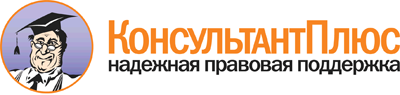  Приказ Минздрава России от 31.10.2012 N 561н
"Об утверждении Порядка оказания медицинской помощи по профилю "детская урология-андрология"
(Зарегистрировано в Минюсте России 21.12.2012 N 26269) Документ предоставлен КонсультантПлюс

www.consultant.ru 

Дата сохранения: 21.07.2017 
   N   п/п    Наименование должности           Количество штатных единиц        1.Врач - детский уролог-андролог1 на 20 000 детского населения         2.Медицинская сестра            1 на 1 штатную единицу врача -      детского уролога-андролога             3.Санитар                       1 на 3 кабинета                     N п/п       Наименование оборудования (оснащения)         Количество,       штук      1.  Стол рабочий                                              2        2.  Кресло рабочее                                            2        3.  Стул                                                      2        4.  Кушетка                                                   1        5.  Ростомер                                                  1        6.  Настольная лампа                                          2        7.  Кресло урологическое                                      1        8.  Цистоскоп смотровой                                       2        9.  Источник света для эндоскопической аппаратуры             1        10. Сантиметровая лента                                       1        11. Ширма                                                     1        12. Орхидометр                                                1        13. Набор уретральных бужей (жестких)                         1        14. Набор уретральных бужей (мягких)                          1        15. Стол перевязочный                                         1        16. Стол инструментальный                                     1        17. Стол манипуляционный                                      1        18. Контейнеры для хранения  стерильных  инструментов  иматериала (биксы)                                   по требованию  19. Пеленальный стол                                          1        20. Шкаф для хранения медицинских документов                  1        21. Шкаф для хранения лекарственных средств                   1        22. Бактерицидный  облучатель  воздуха  рециркуляторноготипа                                                      1        23. Негатоскоп                                                1        24. Бестеневая лампа                                          1        25. Весы электронные для детей до 1 года                      1        26. Весы                                                      1        27. Тонометр  для  измерения  артериального  давления  сманжетой для детей до года                                1        28. Стетофонендоскоп                                          1        29. Персональный  компьютер  с  принтером,   выходом   вИнтернет                                                  1        30. Шкаф двухсекционный для одежды                            1        31. Емкость для дезинфекции инструментария  и  расходныхматериалов                                          по требованию  32. Емкость для сбора бытовых и медицинских отходов           2         N   п/п         Наименование должностей           Количество должностей   1.   Заведующий  отделением - врач - детскийуролог-андролог                               1 на 30 коек        2.   Врач - детский уролог-андролог         1 на 10 коек;              0,5    для     работы     вуродинамическом кабинете   3.   Старшая медицинская сестра                    1 на 30 коек        4.   Медицинская сестра процедурной                1 на 30 коек        5.   Медицинская сестра перевязочной               1 на 30 коек        6.   Медицинская сестра палатная            9,5   на   30   коек   (дляобеспечения  круглосуточнойработы)                    7.   Младшая медицинская сестра по уходу  забольным                                9,5   на   30   коек   (дляобеспечения  круглосуточнойработы)                    8.   Медицинская  сестра   (уродинамическогокабинета)                                    1 на отделение       9.   Медицинская сестра (цистоскопической)        1 на отделение       10.  Сестра-хозяйка                               1 на отделение       11.  Санитар                                2    на    отделение    дляобеспечения          работыбуфетной;                  4 на отделение  для  уборкипомещений                  12.  Воспитатель                                  0,5 на 30 коек         N   п/п        Наименование оборудования (оснащения)         Количество,       шт.      1.   Функциональная кровать                              по требованию 2.   Кроватка для детей грудного возраста                по требованию 3.   Кроватка с подогревом или матрасик для обогрева     по требованию 4.   Пеленальный стол                                    по требованию 5.   Прикроватный столик                                    по числу      кроватей   6.   Тумба прикроватная                                     по числу      кроватей   7.   Стойка   эндоскопическая   универсальная   (монитор,видеокамера, источник света, электрокоагулятор)           2       8.   Наркозный аппарат типовой для детей                       1       9.   Кресло урологическое                                      2       10.  Урофлоуметр с принтером                                   1       11.  Цистоскоп смотровой, размер N 6 - 14                      2       12.  Цистоскоп операционный, размер N 6 - 12                   2       13.  Цистоуретероскоп гибкий                                   1       14.  Уретерореноскоп жесткий, размер N 4,5 - 6, 6 - 7,5        2       15.  Нефроскоп                                                 1       16.  Одноразовые стерильные  наборы   для  нефростомии  снефростомическими трубками, размер N 8 - 15         по требованию 17.  Мочеточниковые катетеры, размер N 4 - 6             по требованию 18.  Одноразовые стерильные  катетеры Фоли, размер N 6  -14                                                  по требованию 19.  Наборы низких универсальных стентов, размер  N  4  -10                                                  по требованию 20.  Наборы высоких универсальных стентов, размер N  4  -10                                                  по требованию 21.  Набор уретральных бужей (жестких)                         2       22.  Набор уретральных бужей (мягких)                          2       23.  Набор телескопических дилятирующих бужей                  1       24.  Негатоскоп                                          по требованию 25.  Наборы для биопсии почки                            по требованию 26.  Одноразовые   стерильные   наборы   для   троакарнойэпицистостомии                                      по требованию 27.  Кресло-каталка                                            1       28.  Тележка для перевозки больных                             2       29.  Тележка грузовая межкорпусная                             2       30.  Переносной набор для реанимации                           1       31.  Передвижной аппарат для ультразвуковых  исследованийс набором датчиков                                        1       32.  Стол перевязочный                                         1       33.  Стол инструментальный                                     5       34.  Сейф для хранения лекарственных средств                   1       35.  Инфузомат                                            1 на 10 коек 36.  Перфузор                                             1 на 10 коек 37.  Тонометр с манжетой для детей до года                  по числу       врачей    38.  Бактерицидный  облучатель  воздуха,  в   том   числепереносной                                             по числу       палат     39.  Бестеневая лампа                                    по требованию 40.  Электронные весы для детей до 1 года                      1       41.  Весы                                                      2       42.  Ростомер                                                  1       43.  Термометр медицинский                               по числу коек 44.  Емкость для сбора бытовых и медицинских отходов     по требованию 45.  Емкость для дезинфекции инструментария  и  расходныхматериалов                                          по требованию 